AUTORIDADE ORGANIZADORAA Federação Portuguesa de Vela e o Sport Club do Porto, estabelecem estas Instruções de Regata para a realização do Campeonato Regional Team Racing, com os apoios da Associação Regional de Vela do Nortel, da Associação Portuguesa da Classe Internacional Optimist (APCIO), que será disputado de 11 e 12 de maio de 2024, em Leixões, no campo de regatas de Leixões.	INSTRUÇÕES DE REGATA – TEAM RACING	REGRASA Prova será disputada de acordo com as Regras, tal como definidas nas Regras de Regata à Vela (RRV) e o Regulamento Desportivo da FPV;Aplica-se o Apêndice D no evento de Team Racing. As regatas serão arbitradas. A RRV D1.1(d) é eliminada.A primeira frase da RRV D3.1(e) é eliminada e substituída por: “quando um barco infringiu a RRV 1 ou 2, a RRV 14 quando causou dano ou lesão, ou uma regra quando não está em regata, a pontuação do barco pode ser aumentada ou metade ou mais vitórias podem ser deduzidas à sua equipa, ou nenhuma penalidade pode ser imposta”.Quando um barco larga e chega, e infringe a RRV 28.1 ao não cumprir com percurso descrito nas Instruções de Regata, 6 pontos serão adicionados à sua pontuação sem audiência. Isso altera a RRV A5.Em todas as Regras que governam esta Prova:Os termos “Concorrente” ou “Velejador” significam: pessoa que compete ou tem intenção de competir na Prova e “Participante” é aquele que largou pelo menos em uma regata da Prova.[SP] significa que poderá ser aplicada pela Comissão de Regatas (CR), sem Audiência, uma penalização padrão por infração a essa Regra ou, com Audiência, uma Penalização à discrição da CP;[NP] significa que essa Regra não será fundamento para protesto por parte de um barco - isto altera a RRV 60.1 (a);Quando em conflito, as Instruções de Regata prevalecem sobre o Anúncio de Regata, alterando a RRV 63.7;AVISOS AOS CONCORRENTESTodos os Avisos aos concorrentes serão afixados no QOA localizado na Sede do Sport Club do Porto. Os sinais feitos em terra serão expostos no mastro oficial localizado junto na varanda do SCP.[NP][DP] Enquanto a bandeira "D" não for exposta, os concorrentes deverão permanecer obrigatoriamente no parqueamento dos barcos junto ao Clube. Nenhum sinal de advertência poderá ser efetuado num período inferior a 30 minutos após esta Bandeira ter sido içada.ALTERAÇÕES ÀS INSTRUÇÕES DE REGATAAs Alterações às Instruções de Regata serão afixadas pelo menos 15 minutos antes do sinal de advertência da regata na qual será produzirá efeito.As Instruções de Regata podem ser alteradas oralmente pela Comissão de Regata e/ou pelos Árbitros antes do sinal de advertência, quando a bandeira L é exposta. É responsabilidade de cada equipa obter as instruções dadas. Essas alterações também serão comunicadas aos treinadores no canal VHF 69.As alterações, realizadas na água, ao formato das regatas e a posterior publicação do programa das regatas seguintes serão anunciadas conforme descrito na IdR 3.2.FORMATOO evento será quatro barcos contra quatro barcos. Para equipas com cinco velejadores, quatro podem competir em uma regata, desde que o quinto velejador permaneça na área designada para treinadores, ou em terra, a partir do sinal de advertência dessa regata até que tenha terminado.A distribuição inicial das equipas será sorteado e identificada com uma letra.O Anexo 1 mostra o formato de regata pretendido. O formato pode ser modificado durante o evento de forma justa e prática pela Comissão de Regatas levando em consideração as inscrições, condições climáticas, restrições de tempo e quaisquer outros fatores relevantes.A Comissão de Regata pode decidir não realizar uma regata se o resultado dessa regata não for relevante para o progresso de qualquer equipa para a próxima ronda.PROGRAMA DE REGATAS ENCONTRO	CRONOGRAMA	ASA – A Ser AnunciadoBANDEIRAS DE CLASSEA bandeira da classe será uma bandeira branca com a letra correspondente a cada equipa após o sorteio.ÁREA DO CAMPO DE REGATAO Anexo 2 mostra a localização das possíveis áreas do campo de regatas.PERCURSOSO diagrama no Anexo 3 mostra o percurso, incluindo os ângulos aproximados entre as pernas, a ordem em que as balizas devem ser passadas e o lado por que cada baliza deve ser deixada.A Comissão de Regata pode mover balizas do percurso antes do 1º barco iniciar a perna de percurso. A regra 33 não se aplica. A movimentação de uma baliza pela Comissão de Regata não será motivo para um barco solicitar reparação. Altera a RRV 62.1 (a).Os percursos não serão encurtados. Altera a RRV 32.BALIZASAs balizas serão como segue:LARGADAAs regatas serão iniciadas como segue:Altera a RRV 26.A linha de largada será entre um mastro expondo uma Bandeira Laranja no barco da Comissão de Regata e o flanco da baliza de largada do lado do percurso;Quando uma chamada individual é sinalizada, a bandeira X será exibida durante 1 minuto. Altera RRV 29.1.O número da regata e a identificação das equipas serão exibidos na popa do barco de sinais antes do sinal de advertência. Quando o número da regata é exibido desta forma, sobrepõe- se a todas as comunicações, programa ou instruções anteriores. A Comissão de Regatas pode, a qualquer momento, remover uma determinada regata da sequência de regatas publicada e realizá-la posteriormente.[NP] Os barcos apenas se podem aproximar da linha de largada quando a identificação da sua equipa for exibida na popa do barco de sinais. Os barcos que tiverem chegado devem regressar diretamente à área de espera ou a terra, mantendo-se bem afastados de todos os barcos em regata e de todos os barcos cujo sinal de advertência tenha sido exposto.CHEGADAA linha de chegada será entre um mastro expondo uma Bandeira Azul no barco da CR e o flanco da baliza de chegada do lado do percurso.TEMPO LIMITE e TEMPO ALVOO tempo limite para cada regata será de 20 minutos e o tempo alvo é de 10 minutos.A Comissão de Regata pode anular uma regata por qualquer motivo. Altera a RRV 32.A anulação de uma regata pode ser comunicada oralmente pela Comissão de Regata e/ou pelos Árbitros. Regatas anuladas podem ser realizadas novamente e, se assim for, um novo sinal de advrtência será exposto logo que possível. Altera a RRV 32 e Sinais de Regata.ARBITRAGEM E SINAISO evento será arbitrado de acordo com o Apêndice D modificado por estas Instruções de Regata. Algumas regatas podem ter mais Árbitros do que outras, conforme determinado pelo Árbitro Chefe.A bandeira vermelha obrigatória para protesto deve estar segura ao velejador, roupa ou colete salva-vidas, e ser capaz de ser exibida à distância de um braço. Para sinalizar um protesto, a bandeira deve ser colocada desde uma posição oculta para uma posição visível para o barco protestado e para os árbitros.PROTESTOS E PEDIDOS DE REPARAÇÃOPara protestos e pedidos de reparação, fora da listagem de protestos definida na RRV D 2.2, os velejadores devem informar um árbitro ou a CR na primeira oportunidade razoável, assim que cheguem. Os árbitros, quando apropriado, realizarão a audiência na água.O tempo limite para protestar será dois minutos após chegar e para a CR (Comissão de Regatas) ou CP (comissão de protestos) será de 60 minutos após o último barco terminar a última regata do dia.Uma audiência poderá ser recusada se o resultado da mesma não for relevante para o progresso de qualquer uma das equipas na ronda seguinte. Altera a RRV 63.1.Quando é necessário realizar uma audiência em terra, a sua hora será afixada não mais tarde do que 30 minutos após o tempo limite para protestar.As decisões da CP serão finais, tal como definido na RRV 70.5.Infracções às regras da classe ou IR marcadas como [NP] não serão motivo para um protesto por parte de um barco. Altera a RRV 60.1 (a).PONTUAÇÃOAplica-se a regra D4. As 4 melhores equipas disputaram através de morte súbita à melhor de duas vitórias para atribuição do 1º / 2º e do 3º / 4º classificado.Se, até ao primeiro sinal de advertência do último dia de prova do evento por frota, não tiver sido completado o evento de Team Racing, aplica-se o seguinte para definir primeiro,segundo e terceiro lugares da geral, tendo em conta a regata em que o evento não foi concluído:Conforme SI 15.2, quando aplicável, para definição de segundo e terceiro lugares, será aplicado o seguinte:( i )	O total de regatas ganhas quando as equipas se encontraram (Apenas para (C));O total de pontos marcados em todas as regatas contra adversários comuns;REGRAS DE SEGURANÇA[DP] Um barco que se retire de uma regata, deverá informar a CR logo que possível e deverá preencher o formulário próprio disponível no secretariado da prova.[DP] Durante as regatas, o responsável pela segurança é o presidente da CR e a ele devem reportar todas as embarcações que circulem dentro ou em redor do campo de regata. Ao presidente da CR, ou alguém por ele designado, é conferida suficiente autoridade para dirigir todas as operações de segurança.[DP] Em caso de emergência, um barco da CR exporá a bandeira “V” e todos os barcos referidos na IR 23, poderão entrar na área de regata, definida nestas IR, prestando o apoio que for necessário a todo e qualquer concorrente ou pessoa em perigo, sempre sob a coordenação da CR.[DP] Os velejadores que queiram solicitar auxílio deverão soprar um apito, acenar com a pagaia ou com um braço. A CR e CP reservam-se o direito de auxiliar qualquer barco que, na sua opinião, possa necessitar de auxílio, independentemente da vontade do velejador. Um barco que receba auxílio exterior quando em regata, deverá retirar-se prontamente dessa regata. Um auxílio prestado ao abrigo desta instrução não será fundamento para pedido de reparação, quer este tenha sido solicitado ou não. Altera a RRV 62.1 (a).[DP] [NP] SUBSTITUIÇÃO DE EQUIPAMENTOA substituição de equipamento danificado ou perdido não será permitida, a menos que tenha sido autorizada pela CR. Os pedidos de substituição de equipamento serão apresentados no secretariado da prova na primeira oportunidade razoável.[DP] [NP] VERIFICAÇÕES DE EQUIPAMENTO E MEDIÇÕESUm barco ou equipamento pode ser inspecionado em qualquer momento para cumprimento das regras. Na água, um barco pode receber instruções de um elemento da CR ou Medidor para se dirigir imediatamente a uma área designada para inspeção.BARCOS OFICIAIS E ACREDITADOS – IDENTIFICAÇÃOOs barcos oficiais serão identificados do seguinte modo:Comissão de Regata - Bandeira Branca com a inscrição “CR”;Comissão de Protestos - Bandeira Branca com a inscrição “JURY”;Imprensa – Bandeira Branca com a inscrição “PRESS”[NP][DP] BARCOS DE APOIOOs barcos de apoio devem permanecer ancorados dentro da área de espera designada conforme diagrama no Anexo 2, a menos que instruído de outra forma pela Comissão de Regata e/ou Árbitros, para fins de segurança.A penalização pelo incumprimento do desta IdR pode resultar na desclassificação da(s) prova(s) em que ocorreu a infração, ou outra penalização pode ser aplicada, a critério da comissão de protestos, à equipa associada ao barco infrator.Os treinadores são incentivados a ter um VHF operacional.PRÉMIOSOs prémios serão atribuídos de acordo com o Anúncio de Regata.DECLARAÇÃO DE RESPONSABILIDADEOs concorrentes e as Pessoas de Apoio participam nesta Prova inteiramente por sua conta e risco. Lembra-se o prescrito na RRV 3 - Decisão de Competir.A Autoridade Organizadora não aceitará qualquer responsabilidade por danos materiais, lesões pessoais ou morte, que tenha ocorrido antes, durante ou depois da Prova.A Vela é por natureza um desporto imprevisível, portanto envolve elementos de risco. Ao participar no evento, cada concorrente concorda e reconhece:Está ciente do risco envolvido neste desporto e aceita a responsabilidade pela exposição de si mesmo, da sua tripulação e do seu barco ao risco inerente enquanto participa no evento;É responsável pela segurança de si próprio, da sua tripulação, do seu barco e de outra qualquer propriedade, seja a bordo ou em terra;Aceita a responsabilidade por qualquer dano ou perda, na medida em que sejam causados por suas próprias acções ou omissões;Ao participar em qualquer regata, está convencido de que o seu barco está em bom estado, equipado para navegar, portanto que está apto a participar;A existência de uma CR, de barcos de apoio ou segurança, de Juízes e outros oficiais e voluntários pertencentes à Autoridade Organizadora, não o exime das suas próprias responsabilidades;Os barcos de apoio e segurança são uma assistência limitada, particularmente em condições de tempo difíceis;Se inteirará de quaisquer riscos específicos do local, que aderirá às regras e informações produzidas para o local e que participará em todas as reuniões de segurança do evento.SEGUROCada um dos barcos participantes deverá estar coberto por uma Apólice válida de Seguro de Responsabilidade Civil por danos causados a terceiros, por acidente ou série de acidentes resultantes do mesmo evento, no valor mínimo de 250.000,00€, seja qual for o número de vítimas ou a natureza dos danos”.ANEXO 1 – FORMATO DE PROVA – Grid em separadoNota: Este anexo deve ser lido em conjunto com o grid relevante.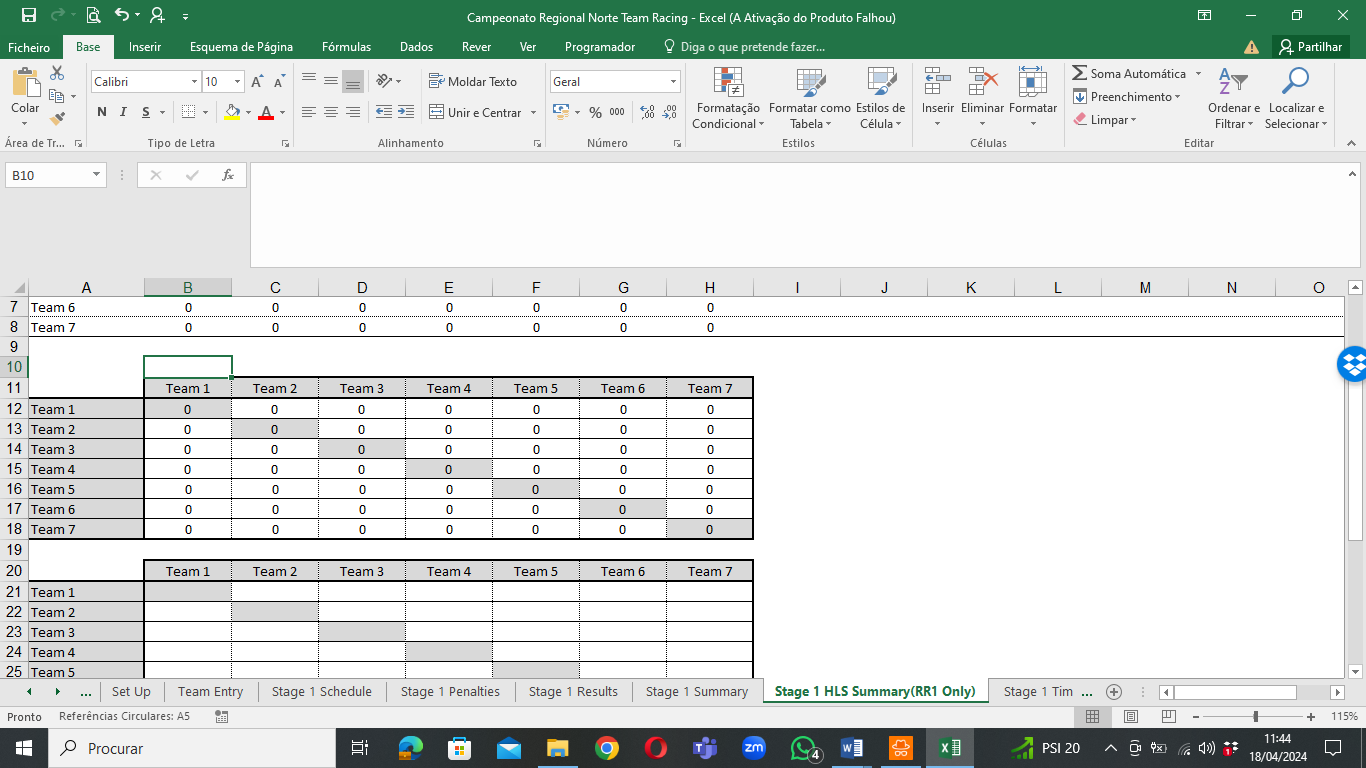 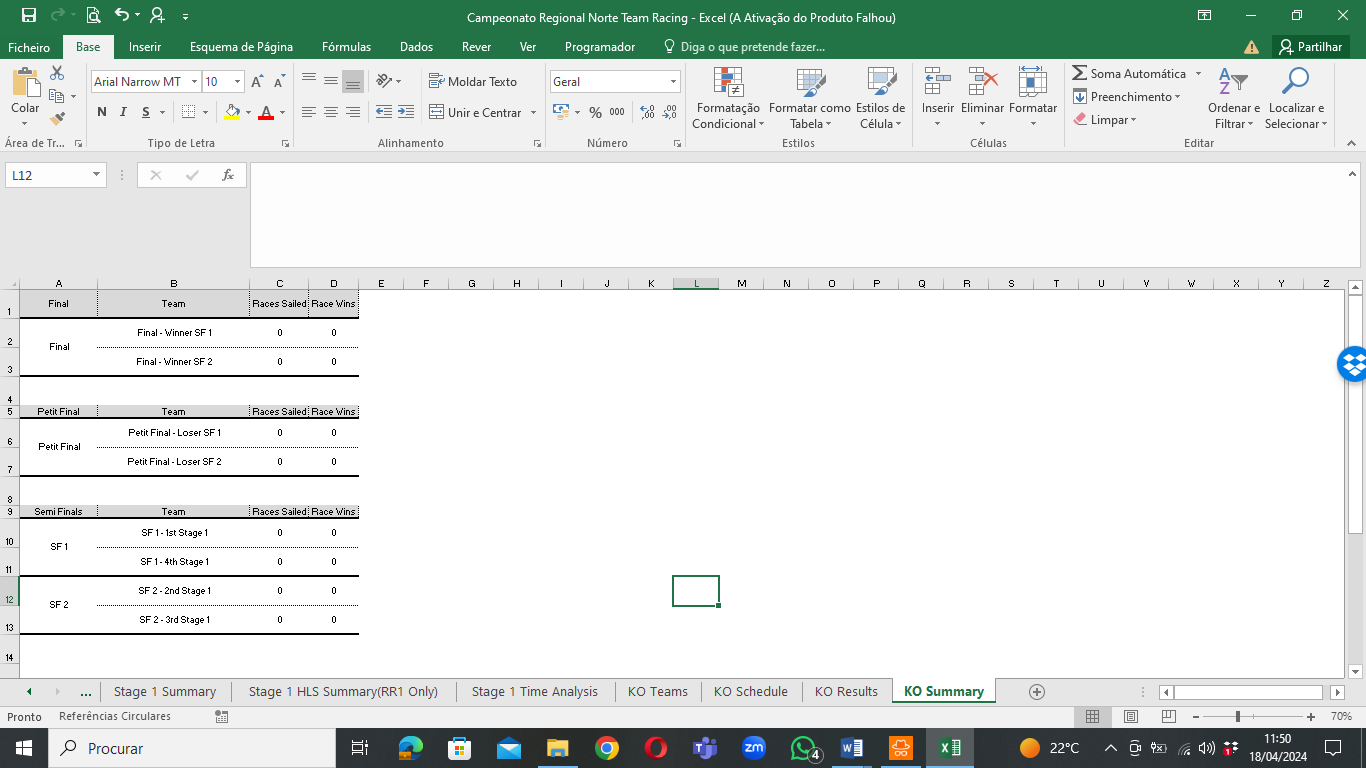 ANEXO 2 – ÁREA DO CAMPO DE REGATA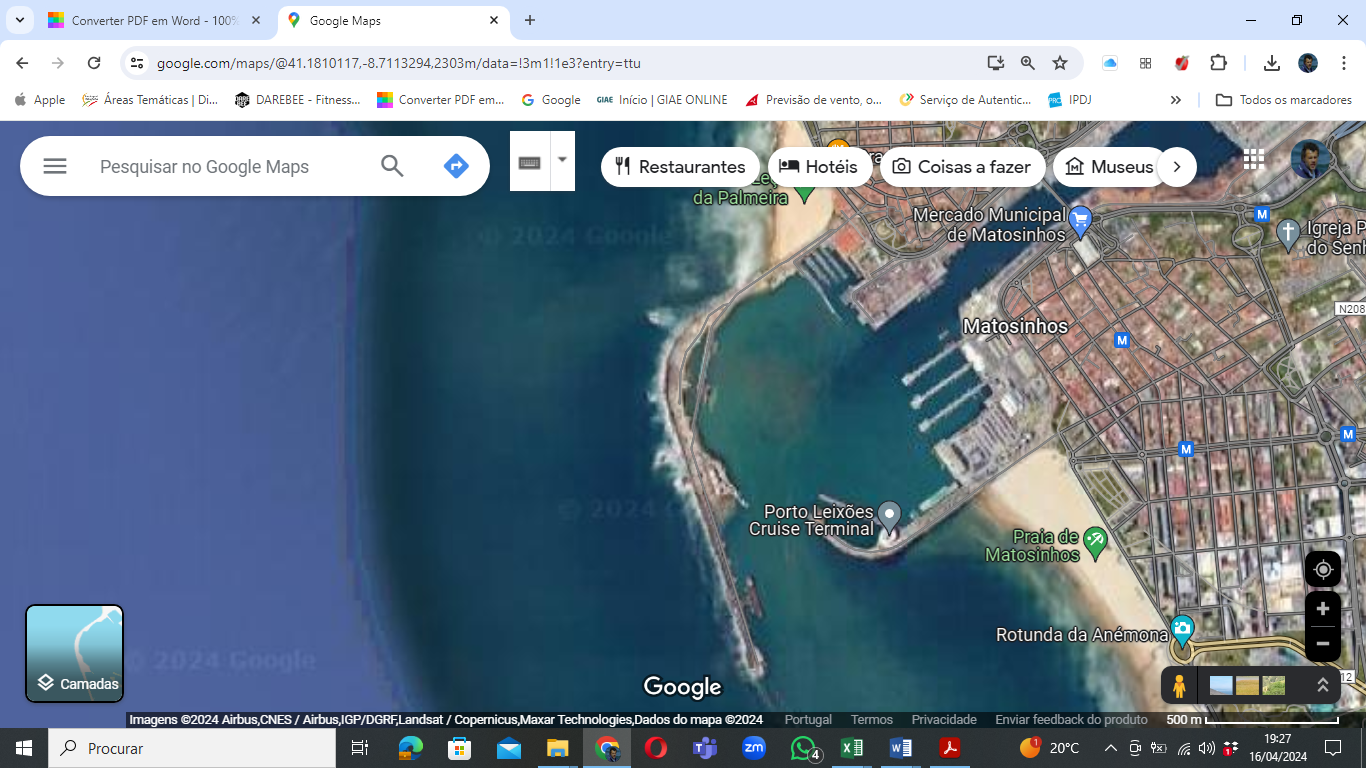 ANEXO 3 – PERCURSO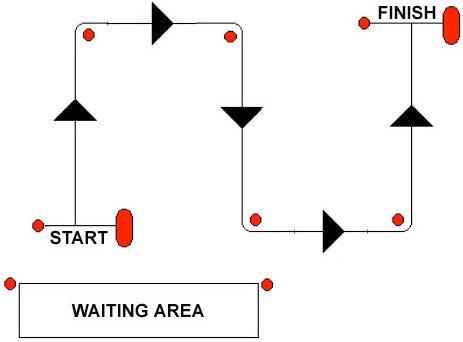 11 de maio9:30 - Reunião de treinadores11:30 - Sinal de advertência 1ª Regata do dia de Team Racing12 de maioASA - Sinal de advertência 1ª Regata do dia de Team RacingBalizas 1, 2, 3, 4Linha de largadaLinha de ChegadaCilíndrica AmarelaBarco da CR e Cilíndrica- pin AmareloBarco da CR e Cilíndrica- pin AmareloSinalMin. antes do sinal de largadaSinal sonoroSinal VisualAdvertência3UmBandeira da ClassePreparação2UmBandeira “P” expostaUm minuto1UmBandeira “P” removidaSinal de Largada0UmBandeira da classe removida